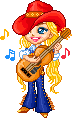 COUNTRY  DANCE  WESTERN                 ACADEMYIntro : 16 comptes 1-8 RF CHASSE, LF ROCK STEP BACK, LF CHASSE, RF ROCK STEP BACK 1&2     PD à droite, PG à côté de PD, PD à droite 3-4       PG Rock step arrière, retour du poids du corps sur PD 5&6     PG à gauche, PD à côté du PG, PG à gauche 7-8       PD Rock step arrière, retour du poids du corps sur PG 9-16 RF SHUFFLE FWD, LF SHUFFLE FWD, RF STEP ¼ TURN, RF STOMP, LF STOMP 1&2     PD devant, PG croisé derrière PD (en 3ème position), PD devant 3&4     PG devant, PD croisé derrière PG (en 3ème position), PG devant 5-6       PD devant, ¼ de tour à gauche retour du poids du corps sur PG 7-8       PD Stomp près du PG, PG stomp près du PD 17-24 RF KICK TWICE, RF TRIPLE STEP ON PLACE, LF KICK TWICE, LF TRIPPLE STEP ON PLACE 1-2       PD kick 2 fois en diagonale avant gauche (main droite dans main droite) 3&4     Trois pas sur place (D, G, D) 5-6       PG kick 2 fois en diagonale avant droite (main gauche dans mains gauche) 7&8     Trois pas sur place (G, D, G) 25-32 RF ¼ TURN SHUFFLE FWD, LF SHUFFLE FWD, RF STEP ½ TURN, RF STOMP, LF STOMP 1&2      ¼ de tour à droite et PD devant, PG croisé derrière PD (en 3ème position), PD devant 3&4      PG devant, PD croisé derrière PG (en 3ème position), PG devant 5-6        PD devant, ½ à gauche retour du poids du corps sur PG 7-8        PD stomp près du PG, PG stomp près du PD Tag : A la fin des murs 4 et 9 1-8 RF CHASSE, LF ROCK STEP, LF CHASSE, RF ROCK STEP 1&2       PD à droite, PG posé près du PD, PD à droite 3-4        PG Rock arrière, retour du poids du corps sur PD 5&6       PG à gauche, PD posé près du PG, PG à gauche 7-8        PD Rock step arrière, retour du poids du corps sur PG9-16 RF OUT, LF OUT, RF IN, LF IN, JUMP FWD, CLAP, JUMP BACK, CLAP 1-2        PD en diagonale avant droite, PG en diagonale avant gauche 3-4        PD retour au centre, PG retour au centre &5-6     Petit saut des deux pieds en avant, clap des deux mains &7-8     Petit saut des deux pieds en arrière, clap des deux mains